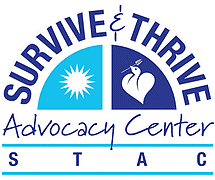 The Intersection of Human Trafficking & Persons with DisabilitiesJanuary 26, 2023, 8:30 a.m. - NoonF.S.U. College of Law8:30 – 9:00 a.m. -- Registration and Breakfast9:00 – 10:30 a.m. – Part 1- Laying the FoundationPresenters:Elizabeth Bowman, Ph.D., Assistant Professor, Department of Social Work at Gallaudet University, Washington, D.C.Elizabeth Kimbel, Program Specialist at The Restoring Ivy Collective, and Survivor Advocate at The Center on Human Traﬃcking, at Montclair State University, Montclair, NJChristabelle Robinson, Communications and Media Specialist, The Global Center on Human Traﬃcking, Montclair, NJDiscussion/Q&A10:30 – 10:45 - Break10:45 a.m. – Noon -- Part 2 – Local and State Needs and Strengths: Taking ActionPanel Presentations:Daynica Harley, Esq., Fellow and Clinical Professor, FSU Public Interest Law CenterJackie Fortmann, Deputy Director, The Center for Independent Living of North Florida (Ability1st)Meghan Torres, Program Administrator, Quality Improvement, FL Agency for Persons with Disabilities.Peter Sleasman, Esq., Executive Director, Disability Rights Florida (DRF).Caitlyn Clibbon, Esq., Public Policy Analyst, Disability Rights FloridaDiscussion/ Q&A/ EvaluationsNoon:  Program ConcludesFor more information, please visit the STAC website:https://surviveandthriveadvocacy.org/or call:Robin Hassler ThompsonExecutive Director850-597-2080Graciela MarquinaCommunity Services Advocate850-273-2893